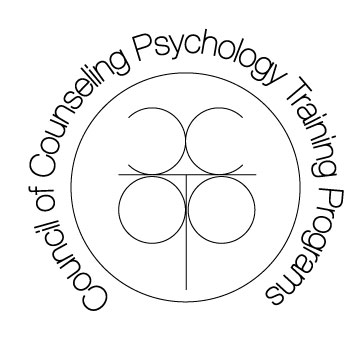 CCPTP Board Meeting Minutes09/24/21 1-2 PM ESTPresent: DC, Lyn, Valerie, Nadya, Scarlett, Maria, Lynn, Pam, Evie, JennieDC opened the meeting at 1:00 and welcomed new members Robin Oatis-Ballew, Scarlett Choi, and returning member, Nadya Fouad, and checked in with board members. The board skipped approving the minutes from APA meeting as they will be approved at the mid-winter meeting by the membership.DC provided an update on conference planning for mid-year conference.3 locations being considered, San Diego, Denver, and New OrleansCPC will consult with Debby at AMC regarding the resources available and hotels at each location.Conference is usually within the first 2 weeks of March.Board discussed the conference running Thursday, Friday, and leaving Saturday for a project or sight-seeing.Upcoming Town Hall will be Friday, 10/1/21 held virtuallyTopics include the following:Answering TD questions about internship application procedures & preparationTraining/supervision issues during the pandemic including ratio of F2F and TH supervisionIf there is time, also will discuss: Admission-related tasks & Handling student issues, particularly for new TDs Discussion ensued regarding future meetings and workshops on special topics, particularly with regard to discovering what membership believes is helpful and valuable to them, can also discuss how to use technology to provide for membership’s needs, can discuss at TH alsoUpdating CCPTP webpage: AMC has direct access to change webpageMeeting Minutes need to be updated on webpage, stop in 2015 when Dropbox went into useResearch requests need policy, Policies currently seem to be outdated and need updatingMaria to send out AMC contract to all Board membership for reviewArticles of association need to be discussed and changed, criteria needs modifiedContinuing Education Program, Nadya as CE chair proposed more regular CE for meetings for members, will compose a needs survey and will roll outMeeting was adjourned at 2:05. 